      БОЙОРОК                                                                        РАСПОРЯЖЕНИЕ    13.05.2020й.                                   №17                          13.05.2020г.Об утверждении перечня муниципального имущества, свободного от прав третьих лиц (за исключением имущественных прав субъектов малого и среднего предпринимательства)В соответствии с ч.4 ст. 18 Федерального закона «О развитии малого и среднего предпринимательства в Российской Федерации»:Утвердить перечень муниципального имущества, свободного от прав третьих лиц (за исключением имущественных прав субъектов малого и среднего предпринимательства) муниципального района Миякинский район Республики Башкортостан согласно приложению №1.Настоящее распоряжение опубликовать (разместить) в сети общего доступа «Интернет» на официальном сайте администрации сельского поселения Миякибашевский сельсовет муниципального района Миякинский район Республики Башкортостан                http://sp-miyakibash.ru/.Признать утратившим силу распоряжение Администрации сельского поселения Миякибашевский сельсовет МР Миякинского района РБ №24 от 01.11.2018 г.  Контроль за исполнением настоящего распоряжения оставляю за собой.Глава сельского поселения                                                               Р.А. АминевБАШKОРТОСТАН РЕСПУБЛИКАҺЫМИӘКӘ РАЙОНЫ МУНИЦИПАЛЬ РАЙОНЫНЫҢ МИӘКӘБАШ АУЫЛСОВЕТЫ АУЫЛ БИЛӘМӘҺЕХАКИМИӘТЕ 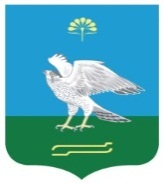 АДМИНИСТРАЦИЯ СЕЛЬСКОГО ПОСЕЛЕНИЯ МИЯКИБАШЕВСКИЙ СЕЛЬСОВЕТ МУНИЦИПАЛЬНОГО РАЙОНА МИЯКИНСКИЙ РАЙОН РЕСПУБЛИКИ БАШКОРТОСТАН